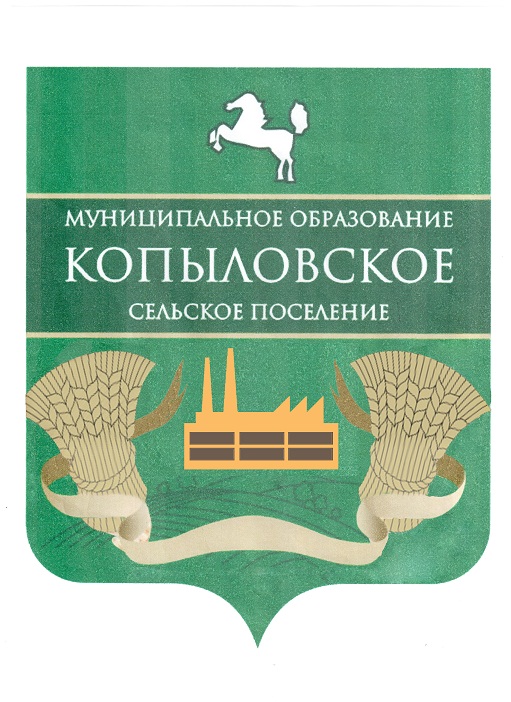 АДМИНИСТРАЦИЯ КОПЫЛОВСКОГО СЕЛЬСКОГО ПОСЕЛЕНИЯПОСТАНОВЛЕНИЕ «14» июля 2017г.                                                   № 181/1п. КопыловоО согласовании проекта по внесению изменений в Генеральный план муниципального образования «Копыловское сельское поселение» Томского района Томской области в части изменения территориальной зоны под объектами, входящими в технологический комплекс ГРС-1(линии электропередач, трансформаторная подстанция, магистральный и распределительный газопроводы, подъездная автомобильная дорога и сама ГРС-1) с зоны С-1 на зону П-1          Руководствуясь Федеральным законом от 06.10.2003 № 131-ФЗ "Об общих принципах организации местного самоуправления в Российской Федерации", в соответствии со ст. 28 Градостроительного кодекса  Российской Федерации, Уставом муниципального образования «Копыловское сельское поселение», учитывая протокол публичных слушаний от 03.05.2017г., заключение Комиссии по подготовке  Правил землепользования и застройки от 12.07.2017г., с учетом положительных результатов публичных слушаний (заключение по итогам проведения публичных слушаний по рассмотрению проекта по внесению изменений в Генеральный план муниципального образования «Копыловское сельское поселение» Томского района Томской области в части изменения территориальной зоны под объектами, входящими в технологический комплекс ГРС-1(линии электропередач, трансформаторная подстанция, магистральный и распределительный газопроводы, подъездная автомобильная дорога и сама ГРС-1) с зоны С-1 на зону П-1 от 03.05.2017г.) ПОСТАНОВЛЯЮ:Согласовать проект по внесению изменений в Генеральный план муниципального образования «Копыловское сельское поселение» Томского района Томской области в части изменения территориальной зоны под объектами, входящими в технологический комплекс ГРС-1(линии электропередач, трансформаторная подстанция, магистральный и распределительный газопроводы, подъездная автомобильная дорога и сама ГРС-1) с зоны С-1 на зону П-1 и направить его в Совет Копыловского сельского поселения для утверждения (прилагается).Контроль за исполнением настоящего постановления оставляю за собой.    Глава  поселения          (Глава  Администрации)                                                                                      А.А. Куринский	